    	Obvešča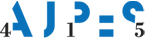 Kako so lani poslovale politične stranke, prostovoljske organizacije in pravne osebe javnega prava?4. aprila 2016 smo na portalu AJPES javno objavili 2961 letnih poročil pravnih oseb  javnega prava o poslovanju v letu 2015,  80 letnih poročil političnih strank in 1032 poročil o prostovoljstvu. Ne spreglejte!  3. maja bomo objavili letna poročila podjetnikov, družb in zadrug. Oglejte si objavljena letna poročilaS podatki Poslovnega registra Slovenije do boljšega poslovanjaSte vedeli, da lahko v Poslovnem registru Slovenije preverite, ali ima poslovni subjekt odprte račune v tujini? Poleg vpogleda v različne registrske podatke lahko iščete tudi po osebah in ugotovite, ali je določena fizična/pravna oseba ustanovitelj, družbenik, zastopnik ali član organa nadzora v poslovnem subjektu in pri katerem subjektu nastopa v tej vlogi.Vstopite v Poslovni register SlovenijeKaj pa, če poslujete na tujih trgih?Ko poslujete ali načrtujete poslovanje s tujimi podjetji, uporabite Evropski poslovni register. V sistemu EBR (European Business Register) je poleg Slovenije vključenih še 24 drugih evropskih članic, ki zagotavljajo podatke in dokumente nacionalnih registrskih organov. Nekatere članice omogočajo tudi iskanje po odgovornih osebah poslovnega subjekta.
Vstopite v Evropski poslovni registerKoledar pomembnejših dogodkov pri poslovanju:30.04.2016: Premoženjske bilance: posredni in neposredni uporabniki državnega proračuna
30.04.2016: Rok za poročanje o izplačanih plačah in regresu (velja za zasebni sektor)30.04.2016: Raziskovanje o poslovanju poslovnih subjektov - I. četrtletje 2016